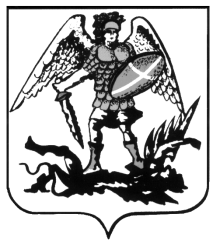 УПОЛНОМОЧЕННЫЙ ПО ПРАВАМ ЧЕЛОВЕКАВ АРХАНГЕЛЬСКОЙ ОБЛАСТИУполномоченный по правам человека в Архангельской области 6 февраля 2024 года объявляет конкурс на замещение вакантной должности государственной гражданской службы Архангельской области – ведущий консультант аппарата уполномоченного по правам человека в Архангельской области (категория «специалисты», ведущая группа должностей).В конкурсе могут принять участие граждане Российской Федерации, достигшие возраста 18 лет, владеющие государственным языком Российской Федерации и отвечающие следующим квалификационным требованиям: – высшее образование по направлению подготовки «юриспруденция»;– без предъявления требований к стажу гражданской службы или работы по специальности, направлению подготовки.Квалификационные требования для замещения должности ведущего консультанта аппарата уполномоченного по правам человека в Архангельской области определены должностным регламентом (прилагается).Порядок проведения конкурса определен Указом Президента Российской Федерации от 01.02.2005 № 112 «О конкурсе на замещение вакантной должности государственной гражданской службы Российской Федерации», Постановлением Правительства Российской федерации от 31.03.2018 № 397 «Об утверждении единой методики проведения конкурсов на замещение вакантных должностей государственной гражданской службы Российской Федерации и включение в кадровый резерв государственных органов» и Положением о методике проведения конкурса на замещение вакантной должности государственной гражданской службы Архангельской области в аппарате уполномоченного по правам человека в Архангельской области и конкурса на включение в кадровый резерв в аппарате уполномоченного по правам человека в Архангельской области, утвержденным распоряжением уполномоченного по правам человека в Архангельской области от 29.05.2017 № 40.Условия прохождения гражданской службы определяются Федеральным законом от 27.07.2004 № 79-ФЗ «О государственной гражданской службе Российской Федерации», областным законом от 23.06.2005 № 71-4-ОЗ «О государственной гражданской службе Архангельской области», иными нормативными правовыми актами.Для участия в конкурсе необходимо представить следующие документы: а) личное заявление на имя уполномоченного по правам человека в Архангельской области Л.В. Анисимовой;б) заполненную и подписанную анкету с фотографией (форма анкеты утверждена распоряжением Правительства РФ от 26.05.2005 № 667-р);в) копию паспорта или заменяющего его документа (соответствующий документ предъявляется лично по прибытии на конкурс);г) копию трудовой книжки, заверенную нотариально или кадровой службой по месту службы (работы), и (или) сведения о трудовой деятельности, оформленные в установленном законодательством Российской Федерации порядке, и (или) иные документы, подтверждающие служебную (трудовую) деятельность гражданина (за исключением случаев, когда служебная (трудовая) деятельность осуществляется впервые);д) копии документов об образовании и (или) о квалификации, а также по желанию гражданина копии документов о присвоении ученой степени, ученого звания, заверенные нотариально или кадровой службой по месту службы (работы);е) документ об отсутствии у гражданина заболевания, препятствующего поступлению на гражданскую службу или ее прохождению;ж) согласие на обработку персональных данных.Гражданские служащие аппарата уполномоченного по правам человека в Архангельской области, изъявившие желание участвовать в конкурсе, подают заявление на имя уполномоченного по правам человека в Архангельской области Л.В. Анисимовой, согласие на обработку персональных данных.Гражданские служащие иных государственных органов, изъявившие желание участвовать в конкурсе, представляют заявление на имя уполномоченного по правам человека в Архангельской области Л.В. Анисимовой и заполненную, подписанную гражданским служащим и заверенную кадровой службой государственного органа, в котором он замещает должность гражданской службы, анкету по форме, утвержденной Правительством Российской Федерации, с фотографией, письменное согласие на обработку персональных данных.Граждане Российской Федерации, желающие участвовать в конкурсе, могут представить документы в течение 21 календарного дня со дня опубликования настоящего объявления лично, посредством направления по почте или в электронном виде (в соответствии с Постановлением Правительства Российской Федерации от 05.03.2018 № 227).Прием документов осуществляется с понедельника по четверг с 10:00 до 17:00, в пятницу с 10:00 до 15:00 (перерыв на обед с 13:00 до 14:00) по адресу: г. Архангельск, пл. Ленина, д. 1, каб. 206. В здании действует пропускной режим (для оформления пропуска необходимо представить документ, удостоверяющий личность). Достоверность сведений, представленных кандидатами, подлежит проверке.Оценка профессионального уровня кандидатов, профессиональных и личностных качеств проводится на основе представленных документов и с использованием методов оценки, рекомендуемых при проведении конкурсов на замещение вакантных должностей ведущей группы государственной гражданской службы, – тестирование, индивидуальное собеседование, подготовка проекта документа.Предполагаемая дата проведения конкурса – 14 марта 2024 года. Место проведения конкурса – г. Архангельск, пл. Ленина, д. 1, каб. 210.Другую информацию о проведении конкурса можно получить по телефонам 8 (8182) 20-72-96, 21-14-62 (по будням с 10:00 до 13:00 и с 14:00 до 16:00).________________________УТВЕРЖДАЮУполномоченный по правам человека в Архангельской области______________ ____ ___________ 20____ года         ТИПОВОЙ ДОЛЖНОСТНОЙ РЕГЛАМЕНТгосударственного гражданского служащего Архангельской области,замещающего должность ведущего консультанта аппарата уполномоченного по правам человека в Архангельской области(наименование должности государственной гражданской службы)Общие положения1.1. Должность государственной гражданской службы Архангельской области (далее – должность гражданской службы) ведущего консультанта аппарата уполномоченного по правам человека в Архангельской области (далее – ведущий консультант) относится к ведущей группе должностей государственной гражданской службы Архангельской области категории «специалисты».1.2. Ведущий консультант назначается и освобождается от занимаемой должности уполномоченным по правам человека в Архангельской области (далее – Уполномоченный). 1.3. Вид профессиональной служебной деятельности гражданского служащего: Способствование восстановлению нарушенных прав. 1.4. В период временного отсутствия ведущего консультанта исполнение его должностных обязанностей может возлагаться на другого сотрудника аппарата по решению Уполномоченного.1.5. На гражданского служащего, замещающего должность ведущего консультанта, в случае служебной необходимости и с его согласия может быть возложено исполнение должностных обязанностей другого сотрудника аппарата по решению Уполномоченного.Квалификационные требованияДля замещения должности ведущего консультанта устанавливаются квалификационные требования, включающие базовые и профессионально-функциональные квалификационные требования.2.1. Базовые квалификационные требования2.1.1. Гражданский служащий, замещающий должность ведущего консультанта, должен иметь высшее образование.2.1.2. Для должности ведущего консультанта не предъявляются требования к стажу государственной гражданской службы или работы по специальности. 2.1.3. Гражданский служащий, замещающий должность ведущего консультанта, должен обладать следующими базовыми знаниями:1) знанием государственного языка Российской Федерации (русского языка);2) знаниями основ: -  Конституции Российской Федерации,- Федерального закона от 27 мая 2003 года № 58-ФЗ «О системе государственной службы Российской Федерации»;- Федерального закона от 27 июля 2004 года № 79-ФЗ «О государственной гражданской службе Российской Федерации»;- Федерального закона от 25 декабря 2008 года № 273-ФЗ «О противодействии коррупции»;- законодательства, регламентирующего работу с обращениями граждан, вопросы реализации и защиты прав граждан; 3) знаниями в области информационно-коммуникационных технологий.2.1.4. Умения гражданского служащего, замещающего должность ведущего консультанта, включают следующие:Общие умения:- мыслить системно (стратегически);- планировать, рационально использовать служебное время и достигать результата;- коммуникативные умения;- управлять изменениями.2.2. Профессионально-функциональные квалификационные требования2.2.1. Гражданский служащий, замещающий должность ведущего консультанта, должен иметь высшее образование по направлению подготовки: «юриспруденция».                                                2.2.2. Гражданский служащий, замещающий должность ведущего консультанта, должен обладать следующими профессиональными знаниями:1) Всеобщая Декларация прав человека 10 декабря 1948 года, принятая Генеральной Ассамблеей ООН; 2) Конвенция от 4 ноября 1950 года «О защите прав человека и основных свобод»; 3) Приложение к резолюции 48/134 Генеральной Ассамблеи ООН от 20 декабря 1993 года – «Парижские принципы, касающиеся национальных учреждений, занимающихся поощрением и защитой прав человека»;4) Международный пакт о гражданских и политических правах от 16 декабря 1966 года;5) Международный пакт об экономических, социальных и культурных правах от 16 декабря 1966 года;6) Конституция Российской Федерации; 7) Гражданский кодекс Российской Федерации; 8) Гражданский процессуальный кодекс Российской Федерации; 9) Уголовно-процессуальный кодекс Российской Федерации; 10) Уголовный кодекс Российской Федерации; 11) Кодекс Российской Федерации об административных правонарушениях; 12) Трудовой кодекс Российской Федерации; 13) Жилищный кодекс Российской Федерации; 14) Закон Российской Федерации от 27 декабря 1991 года № 2124-I «О средствах массовой информации»; 15) Федеральный конституционный закон от 26 февраля 1997 года № 1-ФКЗ «Об Уполномоченном по правам человека в Российской Федерации»;16) Федеральный закон от 18 марта 2020 года № 48-ФЗ «Об уполномоченных по правам человека в субъектах Российской Федерации»;17) Федеральный закон от 21.12.2021 № 414-ФЗ «Об общих принципах организации публичной власти в субъектах Российской Федерации»;18) Федеральный закон от 19 мая 1995 года № 82-ФЗ «Об общественных объединениях»; 19) Федеральный закон от 31 мая 2002 года № 62-ФЗ «О гражданстве Российской Федерации»; 20) Федеральный закон от 12 июня 2002 года № 67-ФЗ «Об основных гарантиях избирательных прав и права на участие в референдуме граждан Российской Федерации»; 21) Федеральный закон Российской Федерации от 6 октября 2003 года № 131-ФЗ «Об общих принципах организации местного самоуправления в Российской Федерации»;22) Федеральный закон от  2 мая 2006 года № 59-ФЗ «О порядке рассмотрения обращений граждан Российской Федерации»;23) Федеральный закон от 27 июля 2006 года № 152-ФЗ «О персональных данных»;24) Федеральный закон от 2 октября 2007 года № 229-ФЗ «Об исполнительном производстве»; 25) Федеральный закон от 10 июня 2008 года № 76-ФЗ «Об общественном контроле за обеспечением прав человека в местах принудительного содержания и о содействии лицам, находящимся в местах принудительного содержания»; 26) Федеральный закон от 27 июля 2004 года № 79-ФЗ «О государственной гражданской службе Российской Федерации»;27) Федеральный закон от 9 февраля 2009 года № 8-ФЗ «Об обеспечении доступа к информации о деятельности государственных органов и органов местного самоуправления»; 28) Федеральный закон от 28 декабря 2010 года № 403-ФЗ «О Следственном комитете Российской Федерации»;29) Федеральный закон от 7 февраля 2011 года № 3-ФЗ «О полиции»; 30) Федеральный закон от 21 ноября 2011 года № 323-ФЗ «Об основах охраны здоровья граждан в Российской Федерации»;31) Федеральный закон от 5 апреля 2013 года № 44-ФЗ «О контрактной системе в сфере закупок товаров, работ, услуг для обеспечения государственных и муниципальных нужд»;32) Федеральный закон от 28 декабря 2013 года № 442-ФЗ «Об основах социального обслуживания граждан в Российской Федерации»; 33) Федеральный закон Российской Федерации от 21 июля 2014 года  № 212-ФЗ «Об основах общественного контроля в Российской Федерации»; 34) Указ Президента Российской Федерации от 12 августа 2002 года № 885 «Об утверждении общих принципов служебного поведения государственных служащих»;35) Указ Президента Российской Федерации от 9 марта 2004 года № 314 «О системе и структуре федеральных органов исполнительной власти»;36) Указ Президента Российской Федерации от 21 мая 2012 года № 636 «О структуре федеральных органов исполнительной власти»;37) Устав Архангельской области;38) Областной закон от 15 июля 1997 года № 34-10-ОЗ «Об уполномоченном по правам человека в Архангельской области»;39) Областной закон от 23 июня 2005 года № 71-4-ОЗ «О государственной гражданской службе Архангельской области»;40) Областной закон от 20 мая 2009 года № 19-3-ОЗ «О Правительстве Архангельской области и иных исполнительных органах государственной власти Архангельской области»;41) Областной закон от 18 марта 2013 года № 629-38-ОЗ «О реализации государственных полномочий Архангельской области в сфере охраны здоровья граждан»;42) Областной закон от 24 октября 2014 года № 190-11-ОЗ «О реализации государственных полномочий Архангельской области в сфере социального обслуживания граждан»;43) Указ Губернатора Архангельской области от 16 июня 2009 года № 1-у «О кодексе служебного поведения государственного гражданского служащего Архангельской области»;2.2.3. Иные профессиональные знания ведущего консультанта должны включать знания:  1) понятия защиты прав, свобод и законных интересов граждан; 2) структуры аппарата уполномоченного по правам человека в Архангельской области; 3) правил служебного распорядка аппарата уполномоченного по правам человека в Архангельской области; 4) правил деловой этики.2.2.4. Гражданский служащий, замещающий должность ведущего консультанта, должен обладать следующими профессиональными умениями:  1) представление интересов Уполномоченного и его аппарата в отношениях с судебными органами, государственными органами, органами местного самоуправления и должностными лицами, а также международными организациями;2) эффективное взаимодействие с органами государственной власти и органами местного самоуправления в Архангельской области, их должностными лицами, с правоохранительными и судебными органами, иными органами, некоммерческими организациями и др.;3) работа с жалобами и обращениями по вопросам нарушений прав и свобод человека и гражданина; 4) оперативное реагирование на факты нарушения прав и свобод человека и гражданина; 5) организация и проведение проверок соблюдения прав человека и гражданина в различных учреждениях и организациях; 6) подготовка аналитических, методических, справочных, консультационных и иных материалов по вопросам соблюдения прав человека; 7) анализ и обобщение информации на стадии принятия и реализация решения;8) оперативное принятие и осуществление принятых решений; 9) разработка планов конкретных мероприятий, эффективное планирование рабочего времени;10) адаптация к новой ситуации и применение новых подходов при решении поставленных задач; 11) прогнозирование последствий принятых решений;12) работа с законодательными и иными нормативными правовыми актами, применение их на практике;13) работа со служебными документами и информацией.2.2.5. Гражданский служащий, замещающий должность ведущего консультанта, должен обладать следующими функциональными знаниями:предметы и методы правового регулирования;понятие нормативного правового акта;понятие проекта нормативного правового акта, инструменты и этапы его разработки;понятие, процедура рассмотрения обращений граждан;задачи, сроки, ресурсы и инструменты государственной политики;процедура организации проверки, порядок, этапы, инструменты проведения;меры, принимаемые по результатам проверки;основные модели связей с государственными органами;особенности связей с общественностью в государственных органах;принципы формирования и оценки эффективности деятельности;система взаимодействия в рамках внутриведомственного и межведомственного электронного документооборота; состав управленческих документов, общие требования к оформлению документов, формирование документального фонда организации;технологии и средства обеспечения информационной безопасности;принципы и организация гражданской службы в Архангельской области.2.2.6. Гражданский служащий, замещающий должность ведущего консультанта, должен обладать следующими функциональными умениями:  подготовка правовых материалов, рекомендаций, разъяснений; подготовка материалов для правового просвещения различных групп населения;подготовка аналитических, информационных и других материалов по вопросам соблюдения прав человека;проведение мониторинга применения законодательства;подготовка отчетов, докладов, тезисов, презентаций;проведение плановых и внеплановых проверок (обследований);ведение телефонных разговоров;ведение деловых переговоров;составление деловых писем;оперативное реагирование на факты нарушения прав и свобод человека и гражданина;участие в проверках соблюдения прав человека и гражданина в различных учреждениях и организациях;работа с периферийными устройствами компьютера, информационно-телекоммуникационными сетями, в операционной системе, в текстовом редакторе, с электронными таблицами, электронной почтой, использование графических объектов в электронных документах, работа с электронными базами данных.3. Права ведущего консультанта3.1. Гражданский служащий, замещающий должность ведущего консультанта, имеет право:- на обеспечение организационно-технических условий, необходимых для исполнения должностных обязанностей;- на получение в установленном порядке  информации,  материалов, необходимых  для исполнения поставленных  задач;- вносить  предложения по  совершенствованию работы аппарата Уполномоченного;- по поручению Уполномоченного взаимодействовать с государственными органами, общественными  правозащитными организациями по вопросам своей компетенции;- знакомиться с материалами своего личного дела  и отзывами о своей деятельности, на проведение служебного расследования для опровержения сведений, порочащих его честь и достоинство;- на переподготовку и повышение квалификации;- на материальное и моральное поощрение;-  запрашивать и получать от Уполномоченного и специалистов аппарата Уполномоченного необходимые для работы консультации и разъяснения, информацию и материалы по вопросам, отнесенным к компетенции отдела.4. Обязанности ведущего консультанта4.1. Гражданский служащий, замещающий должность ведущего консультанта, обязан:- соблюдать Конституцию Российской Федерации, федеральные конституционные законы, федеральные законы, иные нормативные правовые акты Российской Федерации, конституции (уставы), законы и иные нормативные правовые акты субъектов Российской Федерации и обеспечивать их исполнение;- неукоснительно, надлежащим образом, инициативно исполнять свои функции в соответствии с занимаемой должностью на высоком профессиональном уровне;- исходить из того, что признание, соблюдение и защита прав и свобод человека и гражданина определяют смысл и содержание его профессиональной служебной деятельности;- поддерживать и повышать уровень квалификации, необходимый для исполнения  служебных обязанностей;- не разглашать сведения, составляющие государственную и иную охраняемую федеральным законом тайну, а также сведения, ставшие ему известными в связи с исполнением должностных обязанностей, в том числе сведения, касающиеся частной жизни и здоровья граждан или затрагивающие их честь и достоинство;- беречь государственное имущество, в том числе предоставленное ему для исполнения должностных обязанностей; - представлять в установленном порядке предусмотренные федеральным законодательством сведения о себе и членах своей семьи;- сообщать о выходе из гражданства Российской Федерации или о приобретении гражданства другого государства в день выхода из гражданства Российской Федерации или в день приобретения гражданства другого государства;- соблюдать ограничения, выполнять обязательства и требования к служебному поведению государственного гражданского служащего, не нарушать запреты, которые установлены законодательством о гражданской службе, противодействии коррупции;- не совершать действия, связанные с влиянием каких-либо личных, имущественных (финансовых) и иных интересов, препятствующих добросовестному исполнению должностных обязанностей;- соблюдать нейтральность, исключающую возможность влияния на свою профессиональную служебную деятельность решений политических партий, других общественных объединений, религиозных объединений и иных организаций;- сообщать представителю нанимателя о личной заинтересованности при исполнении должностных обязанностей, которая может привести к конфликту интересов, принимать меры по предотвращению такого конфликта;- противодействовать проявлениям коррупции и предпринимать меры по ее профилактике в установленном порядке;- уведомлять Уполномоченного обо всех случаях обращения к нему каких-либо лиц в целях склонения его к совершению коррупционных правонарушений;- соблюдать положения Кодекса служебного поведения государственного гражданского служащего Архангельской области;- представлять Уполномоченного в судебных, государственных органах, органах местного самоуправления, организациях, предприятиях, учреждениях;- участвовать в работе и организации мероприятий, проводимых Уполномоченным, а также государственными органами Российской Федерации и Архангельской области, органами местного самоуправления в Архангельской области, их должностными лицами, общественными организациями и иными органами, организациями и должностными лицами, в том числе с выездом в районы Архангельской области и за ее пределы;- фиксировать изменения и дополнения в действующем законодательстве,  поступление  новых  нормативных правовых актов по вопросам реализации и защиты прав граждан;- по поручению Уполномоченного готовить материалы для участия на заседаниях Правительства Архангельской области и на сессиях Архангельского областного Собрания депутатов, в рабочих совещаниях и иных мероприятиях в части соблюдения и реализации прав и свобод человека и гражданина;- участвовать в организации и проведении приема граждан в установленные дни приема и выездного приема граждан;- давать разъяснения, а также консультировать граждан по различным вопросам реализации и защиты прав граждан, работать с обращениями граждан;- посещать органы государственной власти Российской Федерации и Архангельской области, органы местного самоуправления в Архангельской области, организации, предприятия, учреждения независимо от организационно-правовых форм, в том числе с выездом в районы Архангельской области;- по поручению Уполномоченного проводить проверки по фактам нарушения прав и свобод граждан, в том числе с выездом в районы Архангельской области;- участвовать в подготовке специальных докладов, ежегодных докладов и иных документов Уполномоченного; - осуществлять подготовку аналитических записок, статей, иных документов, писем и обращений в федеральные и региональные органы государственной власти (и иные органы, организации, предприятия), готовить информационные материалы для обеспечения деятельности Уполномоченного;- участвовать в разработке и принятии мер к предупреждению случаев нарушения прав и свобод граждан;- в ходе работы с жалобами и обращениями выявлять имеющиеся тенденции, осуществлять их систематизацию и анализ с последующим  представлением  результатов Уполномоченному;- участвовать в организации и проведении мероприятий правового просвещения,  готовить материалы просветительского характера;- осуществлять мониторинг и анализ публикаций, радио- и телепередач СМИ области и города, освещающих деятельность Уполномоченного и аппарата Уполномоченного;- подготавливать пресс-релизы, тексты официальных заявлений по актуальным вопросам;передавать и принимать информацию по приемно-переговорным устройствам (телефаксу и др.), а также телефонограммы, своевременно доводить информацию, полученную по каналам связи, до Уполномоченного;осуществлять работу в «Базе данных обращений граждан к уполномоченному по правам человека в Архангельской области» в соответствии с Порядком рассмотрения жалоб и иных обращений граждан Уполномоченным;печатать рукописные материалы Уполномоченного и размножать (копировать) их на множительной (копировальной) технике;- обеспечивать ведение учетных и регистрационных документов аппарата Уполномоченного в части возложенных должностных обязанностей;- бережно относиться к вверенному имуществу и оборудованию;- выполнять другие поручения Уполномоченного;- не разглашать материалы, полученные в рамках исполнения должностных обязанностей, иные сведения о частной жизни заявителей без их письменного согласия.5. Ответственность за неисполнение должностных обязанностей.5.1. Гражданский служащий, замещающий должность ведущего консультанта, несет ответственность за нарушение локальных нормативных актов, регламентирующих деятельность аппарата Уполномоченного, Правил внутреннего служебного распорядка аппарата Уполномоченного, трудовой дисциплины и неисполнение обязанностей, установленных действующим законодательством, настоящим должностным регламентом и служебным контрактом, в соответствии с действующим законодательством.6. Гражданский служащий, замещающий должность ведущего консультанта, имеет удостоверение установленного образца и отвечает за его правильное применение и хранение.УТВЕРЖДАЮУполномоченный по правам человека в Архангельской области______________ ____ ___________ 20____ года         ТИПОВЫЕ ПОКАЗАТЕЛИрезультативности и эффективности служебнойпрофессиональной деятельности ведущего консультанта аппарата уполномоченного по правам человека в Архангельской области1. Количество поступивших и рассмотренных в установленные Порядком рассмотрения жалоб и иных обращений граждан уполномоченным по правам человека в Архангельской области сроки письменных жалоб и обращений граждан.2. Количество поступивших и рассмотренных в установленные Порядком рассмотрения жалоб и иных обращений граждан уполномоченным по правам человека в Архангельской области сроки устных жалоб и обращений граждан.3. Количество поступивших и рассмотренных в установленные Порядком рассмотрения жалоб и иных обращений граждан уполномоченным по правам человека в Архангельской области сроки коллективных письменных жалоб и обращений граждан.4. Количество поступивших и рассмотренных в установленные Порядком рассмотрения жалоб и иных обращений граждан уполномоченным по правам человека в Архангельской области сроки коллективных устных жалоб и обращений граждан.5. Отсутствие (наличие) жалоб со стороны заявителей в ходе приема или рассмотрения жалоб и обращений. 6. Отсутствие (наличие) нарушений сроков исполнения поручений Уполномоченного и подготовки материалов по рассмотрению обращений граждан, количество возвратов служебных писем исполнителям в связи с некачественной подготовкой.7. Своевременное исполнение мероприятий, возложенных утвержденным планом (квартальным, годовым) мероприятий уполномоченного по правам человека в Архангельской области.8. Своевременная и качественная подготовка закрепленных разделов к ежегодному докладу о деятельности уполномоченного по правам человека в Архангельской области.9. Своевременная и качественная подготовка специальных докладов  уполномоченного по правам человека в Архангельской области.10. Количество посещений и проведенных проверок органов государственной власти Архангельской области, органов местного самоуправления в Архангельской области, организаций, предприятий, учреждений независимо от организационно-правовых форм, по фактам нарушения прав и свобод граждан.11. Эффективное участие в организации и проведении совещаний, конференций, семинаров, круглых столов, встреч и иных мероприятий, организуемых уполномоченным по правам человека в Архангельской области, а также государственными органами Российской Федерации и Архангельской области, органами местного самоуправления в Архангельской области, их должностными лицами, общественными организациями и иными органами, организациями и должностными лицами.12. Количество проведенных приемов граждан, в том числе выездных.13. Количество подготовленных обращений в органы государственной власти Российской Федерации, Уполномоченному по правам человека в Российской Федерации, уполномоченным по правам человека в субъектах Российской Федерации по различным вопросам реализации и защиты прав граждан, в рамках содействия совершенствованию законодательства.14. Количество подготовленных обращений (заключений) в органы государственной власти и органы местного самоуправления Архангельской области, территориальные управления министерств и ведомств Российской Федерации по различным вопросам реализации и защиты прав граждан, в рамках содействия совершенствованию законодательства.15. Своевременная и качественная работа с официальным сайтом уполномоченного по правам человека в Архангельской области, подготовка информационных материалов.16. Подготовка информационно-консультационных, методических, презентационных, аналитических и иных материалов.17. Своевременное и качественное исполнение иных должностных обязанностей, утвержденных должностным регламентом.                                                                                                    «___» __________ 20____ г.С настоящим должностным регламентом ознакомлен (а):            «___» __________ 20____ г.С приложением к должностному регламенту  ознакомлен (а):